SATURDAY, 04/03/2105:29		JOURNEY TO THE ERA OF THE GREEK REVOLUTION THROUGH THE TEXTS OF 1821		Created and Presented: By Professor Maria Efthimiou05:30		ERT - WEEK-END 		Informative News Broadcasting Program with Giannis Skalkos and Kostas Laskaratos09:00		NEWS BULLETIN – SPORTS - WEATHER09:15		MARION MIHELIDAKI - NEWS PROGRAM		Informative Broadcasting Program12:00		NEWS REPORT SPORTS - WEATHER13:00		SEVEN - NEWS REPORT 		Weekly Political Review with Valia Petouri 14:00		IT HAPPENS IN EUROPE		With Giorgo Papageorgiou and Clio Nikolaou15:00		NEWS REPORT SPORTS – WEATHER15:59		JOURNEY TO THE ERA OF THE GREEK REVOLUTION THROUGH THE TEXTS OF 1821		Created and Presented: By Professor Maria Efthimiou16:00		TOPOSIMA – LANDMARKS OF 1821 “Athens”  		(New Episode)		New Doc. Series, traces Landmarks of 1821 and accents their historical importance 17:00		BASKETLEAGUE | 20th MATCHDAY | MESSOLOGI - LARISA	 	 (L)19:00		NEWS REPORT SPORTS – WEATHER20:00		BASKETLEAGUE | 20th MATCHDAY PLAY OFF|AEK – LAVRIO		 (L)21:59		JOURNEY TO THE ERA OF THE GREEK REVOLUTION THROUGH THE TEXTS OF 182122:00		WE SAY YES TO SONGS “Dedicated to Dimitri Mitropano” 		(New Episode)		Musical Program Presented by Natalia Dragoumi and Mihalis Marinos			03:00		GREEK CLASSICAL MOVIE “Oi Skandaliarides”		Comedy, 1963 Production04:30		TOPOSIMA – LANDMARKS OF 1821 “Athens” 		(New Episode)SUNDAY, 04/04/2105:30		I AVLI TON CHROMATON 	“Songs from Asian Minor – Guests:  Glikeria”		Musical – Entertainment Program with Athena Kabakoglou07:30		FROM STONE AND TIME “Kalamata, City of Culture” 		(New Episode)		Travelling and visiting Old Villages in Greek country side 07:59		JOURNEY TO THE ERA OF THE GREEK REVOLUTION THROUGH THE TEXTS OF 1821 		Created and Presented: By Professor Maria Efthimiou08:00		GREEK ORTHODOX CHURCH SERVICE “KYRIAKI TIS STAVROPROSKYNISIS”		Direct Broadcasting from the Central Cathedral of Athens10:45		CELEBRATION CEREMONY OF THE HOLY ARCHDIOCESE OF AMERICA FOR THE COMMEMORATION OF THE BICENTANNIAL ANNIVERSARY OF THE GREEK REVOLUTION OF 1821 (Prerecorded with Greek Subtitles) 12:00		NEWS REPORT SPORTS – WEATHER13:00		SALT OF THE EARTH 	“History which Became a Song – Songs of 1821” 		(New Episode)			Traditional Greek Music show With Lampro Liava15:00 		NEWS REPORT SPORTS – WEATHER15:59		JOURNEY TO THE ERA OF THE GREEK REVOLUTION THROUGH THE TEXTS OF 182116:00		SYN GYNAIXI Guest: Georgianna Hiliadaki 		A documentary series dedicated exclusively to women, 	With Georgos Pirpassopoulos17:00		GREEK CLASSICAL MOVIE 	“O Eaftoulis Mou” 		Comedy 1964 Production19:00		NEWS REPORT SPORTS – WEATHER20:00		BASKETLEAGUE | 20th MATCHDAY | PERISTERI - PROMITHEAS		(L)21:59 		JOURNEY TO THE ERA OF THE GREEK REVOLUTION THROUGH THE TEXTS OF 182122:00		ATHLETIC SUNDAY		Weekly Sports Program with Tasso Kollintza and Elena Mpouzala 00:00		SOMETHING LIKE A FAIRY TALΕ ““Vassilis Harisis – Under the hammer of Tradition”   			A doc. series which brings to the forefront people on the fringe of history 	(New Episode)                01:00		ZAKETA NA PARIS “When you really want something”                    	(New Series – 2 Episodes)		New Family Comedy Series02:50		GREEK CLASSICAL MOVIE 	“O Eaftoulis Mou” 		Comedy 1964 Production04:30		1821, THE GREEK REVOLUTION “European Diplomacy”	           Series of Documentary about the Greek Revolution of 1821MONDAY, 04/05/2105:29		JOURNEY TO THE ERA OF THE GREEK REVOLUTION THROUGH THE TEXTS OF 1821 05:30		…FROM SIX  		News Broadcasting program presented by Dimitris Kottaridis and Giannis Pittaras08:00		SOMETHING LIKE A FAIRY TALΕ ““Vassilis Harisis – Under the hammer of Tradition”   			A documentary series which brings to the forefront people on the fringe of history  09:00		SYN GYNAIXI Guest:  “Georgianna Hiliadaki – Sef”		A documentary series dedicated exclusively to women, 	With Georgos Pirpassopoulos10:00		NEWS BULLETIN - SPORTS - WEATHER10:15		CONNECTIONS 		Informative News Program Presented by Costas Papachlimintzos and Alexandra Kaimenou12:00		NEWS REPORT - SPORTS - WEATHER13:00		FIND THE ANSWER			(New Episode)		Game show of knowledge, memory & observation with Nikos Kouris14:00		ELLINON DROMENA “Mandolin”		(New Episode)14:59		JOURNEY TO THE ERA OF THE GREEK REVOLUTION THROUGH THE TEXTS OF 1821 15:00		NEWS REPORT - SPORTS – WEATHER16:00		FLERT  	Entertainment Magazine Show with Nantia Kontogeorgi		(New Episode)18:00		NEWS REPORT - SPORTS – WEATHER - News Report in Sign Language 19:00		1821, THE GREEK REVOLUTION “European Diplomacy” 		(New Episode)20:00		HERETA MOU TON PLATANO 				New Family Comedy Series 21:00		CENTRAL NEWS REPORT - SPORTS – WEATHER21:59		JOURNEY TO THE ERA OF THE GREEK REVOLUTION THROUGH THE TEXTS OF 1821 22:00		ZAKETA NA PARIS “When you really want something” 		(New Episode)		New Family Comedy Series23:00		INFORMATIVE NEWS REPORT PROGRAM00:00		WHY 21? - 12 Questions “What causes the division between the Greeks” 	(New Program)		Documentary series following Greek History from 1821 to today---------------------------------------------------------------------------------------------------------------------------01:00		FLERT			(New Episode)03:00		HERETA MOU TON PLATANO			(New Episode)04:00		ELLINON DROMENA “Mandolin”		(New Episode)05:00		ROAD TO TOKIO - Team Hellas “Nikos Mavrommatis - Sharpshooting”		(New Episode)		Giorgos Kapoutzidis presents the members of the Greek Olympic teamTUESDAY, 04/06/2105:29		JOURNEY TO THE ERA OF THE GREEK REVOLUTION THROUGH THE TEXTS OF 1821 05:30		…FROM SIX  		News Broadcasting program presented by Dimitris Kottaridis and Giannis Pittaras08:00		ART WEEK “ Tasis Christogiannopoulos” 		(New Episode)		Whith Lena Aroni09:00		YSTEROGRAFO (POSTSCRIPT) “Lefteris Vogiatzis” Part A”		(New Episode) 		New Documentary Series			10:00		NEWS BULLETIN - SPORTS - WEATHER10:15		CONNECTIONS 		Informative News Program With Costas Papachlimintzos and Alexandra Kaimenou12:00		NEWS REPORT - SPORTS - WEATHER13:00		FIND THE ANSWER – GAME SHOW		(New Episode)		Game show of knowledge, memory & observation with Nikos Kouris14:00		GREEN STORIES “Wolf – NATURA – Institution for Cyclades”		(New Episode)		New Environmental Travel Documentary Series discovering every corner of Greece		14:59 		JOURNEY TO THE ERA OF THE GREEK REVOLUTION THROUGH THE TEXTS OF 1821 15:00		NEWS REPORT - SPORTS - WEATHER		With Antonis Alafogiorgos16:00		FLERT 	Entertainment Magazine Show with Nantia Kontogeorgi		(New Episode)18:00		NEWS REPORT - SPORTS – WEATHER - COVID 19 - News Report in Sign Language19:00		YSTEROGRAFO (POSTSCRIPT) “Lefteris Vogiatzis” Part A’		(New Episode)		New Documentary Series	20:00		HERETA MOU TON PLATANO			(New Episode)		New Family Comedy Series 21:00		CENTRAL NEWS REPORT-SPORTS-WEATHER21:59		JOURNEY TO THE ERA OF THE GREEK REVOLUTION THROUGH THE TEXTS OF 182122:00		ZAKETA NA PARIS “Me to dexi”		New Family Comedy Series23:00		MONOGRAM “Grigoris Valtinos – Actor”23:30		POINT OF VIEW “From here on”		Documentary on Modern Photography 00:00		HE AND THE ATHER “Nikos Orfanos”		Presented by Thodoris Vamvakaris and Takis Giannoutsos ---------------------------------------------------------------------------------------------------------------------------01:00		FLERT 			(New Episode)	03:00		HERETA MOU TON PLATANO			(New Episode)04:00		GREEN STORIES “Wolf – Natura - Cyclades”		(New Episode)05:00		ROAD TO TOKIO - Team Hellas “Maria Kyridou, Christina Mpourmpou – Rowing Team”			Giorgos Kapoutzidis presents the members of the Greek Olympic team 		(New Episode)WEDNESDAY, 04/07/2105:29		JOURNEY TO THE ERA OF THE GREEK REVOLUTION THROUGH THE TEXTS OF 1821 		Created and Presented: By Professor Maria Efthimiou05:30		…FROM SIX  		News Broadcasting program presented by Dimitris Kottaridis and Giannis Pittaras08:00		LIFE IS ABOUT MOMENTS “Agelos Papadimitriou”  		(New Episode)                                                                                                               		With Andreas Roditis 09:00		WRITERS AND SEASONS “Georgios Vizyinos - Actor”		 (New Episode)		New Documentary Series			10:00		NEWS BULLETIN - SPORTS - WEATHER10:15		CONNECTIONS 		Informative News Program Presented by Costas Papachlimintzos and Alexandra Kaimenou12:00		NEWS REPORT - SPORTS - WEATHER13:00		FIND THE ANSWER – GAME SHOW		(New Episode)		Game show of knowledge, memory & observation with Nikos Kouris14:00		EVERY LOCATION AND A SONG “Paxi Olouthe”		(New Episode)		With Giorgo Meliki14:59		JOURNEY TO THE ERA OF THE GREEK REVOLUTION THROUGH THE TEXTS OF 1821	15:00		NEWS REPORT - SPORTS - WEATHER		With Antonis Alafogiorgos16:00		FLERT			(New Episode)Entertainment Magazine Show with Nantia Kontogeorgi18:00		NEWS REPORT - SPORTS - WEATHER 		News Report in Sign Language19:00		WRITERS AND SEASONS “Georgios Vizyinos”		 (New Episode)		New Documentary Series			20:00		HERETA MOU TON PLATANO 		(New Episode)		Family Comedy Series21:00		CENTRAL NEWS REPORT – SPORTS – WEATHER		With Adriana Paraskevopoulou21:59		JOURNEY TO THE ERA OF THE GREEK REVOLUTION THROUGH THE TEXTS OF 1821 		Created and Presented: By Professor Maria Efthimiou22:00		MUSICAL BOX 	Guests:  Alkisti Protopsalti and Christos Mastoras		(New Episode)		Musical program presented by Nikos Portokaloglou and Rena Morfi00:00		LIFE IS ABOUT MOMENTS Guest: “Manos Vakousis”		 With Andreas Roditis			(New Episode)---------------------------------------------------------------------------------------------------------------------------01:00		FLERT 			(New Episode)03:00		HERETA MAS TON PLATANO 			(New Episode)04:00		EVERY LOCATION AND A SONG “Paxi Olouthe”		(New Episode)05:00		AS OF TODAY IN THE 20TH CENTURYTHURSDAY 04/08/2105:29		JOURNEY TO THE ERA OF THE GREEK REVOLUTION THROUGH THE TEXTS OF 1821		Created and Presented: By Professor Maria Efthimiou05:30		…FROM SIX  		News Broadcasting program presented by Dimitris Kottaridis and Giannis Pittaras08:00		PLANA ME OURA “Souda Shelter, Anima, Giorgos Karamihos” 		(New Episode)Presented by Tassoula Eptakili -	ERT's new show aspires to make people the best friends of animals!09:00		OUR BEST YEARS “A little bit pregnant”		(New Episode)		New Family Comedy Series10:00		NEWS REPORT - SPORTS - WEATHER 10:15		CONNECTIONS 		Informative News Program with Costas Papachlimintzos and Alexandra Kaimenou12:00		NEWS REPORT - SPORTS - WEATHER 13:00		FIND THE ANSWER – GAME SHOW		(New Episode)		Game show of knowledge, memory & observation with Nikos Kouris14:00		24 HOURS IN GREECE  “Kea” 	Travel Program		(New Episode)14:59 		JOURNEY TO THE ERA OF THE GREEK REVOLUTION THROUGH THE TEXTS OF 182115:00		NEWS REPORT - SPORTS - WEATHER 16:00		FLERT  	Entertainment Magazine Show with Nantia Kontogeorgi		(New Episode)18:00		NEWS REPORT - SPORTS – WEATHER - News Report in Sign Language19:00		WHY 21? - 12 Questions “What causes the division between the Greeks” 		Documentary series following Greek History from 1821 to today20:00		HERETA MAS TON PLATANO 			(New Episode)		Family comedy series21:00		CENTRAL NEWS REPORT-SPORTS-WEATHER		With Andriana Paraskevopoulou21:59		JOURNEY TO THE ERA OF THE GREEK REVOLUTION THROUGH THE TEXTS OF 182122:00		OUR BEST YEARS “A little bit pregnant”		(New Episode)		New Family Comedy Series23:00		MOM’S CAKE “The boy from Loutraki’		(New Episode)			New comedy series00:00		ROAD TO TOKIO - Team Hellas “Nikos Mavrommatis, Shooting”00:30 		ROAD TO TOKIO - Team Hellas “Maria Kyridou, Christina Mpourmpou – Rowing Team”		Giorgos Kapoutzidis presents the members of the Greek Olympic team	 	(New Episode)---------------------------------------------------------------------------------------------------------------------------01:00		FLERT  	Entertainment Magazine Show with Nantia Kontogeorgi		(New Episode)03:00		HERETA MAS TON PLATANO 			(New Episode)04:00		MOM’S CAKES “Rbnb”		05:00		AS OF TODAY IN THE 20TH CENTURYFRIDAY 04/09/2105:29		JOURNEY TO THE ERA OF THE GREEK REVOLUTION THROUGH THE TEXTS OF 182105:30		…FROM SIX  	News Broadcasting program presented by Dimitris Kottaridis and Giannis Pittaras08:00		FROM STONE AND TIME “Verga, the Shrine of Freedom” 		(New Episode)		Traveling and visiting old villages in the Greek country side08:30		THE GREAT TOMORROW – “How comics are created”		(New Episode)		Documentary Series - Portraits of the Future			09:00		OUR BEST YEARS  “The Greek Virtue”		(New Episode)		New Family Comedy Series		10:00		NEWS BULLETIN - SPORTS - WEATHER10:15		CONNECTIONS 		Informative News Program With Costas Papachlimintzos and Alexandra Kaimenou12:00		NEWS REPORT - SPORTS - WEATHER 13:00		FIND THE ANSWER			(New Episode)		Game show of knowledge, memory & observation with Nikos Kouri14:00		WILD GREECE “Kyparissia”			(New Episode)		A Documentary series on the Wild nature and fauna of Greece14:59		JOURNEY TO THE ERA OF THE GREEK REVOLUTION THROUGH THE TEXTS OF 182115:00		NEWS REPORT - SPORTS - WEATHER 16:00		FLERT Entertainment Magazine Show with Nantia Kontogeorgi		(New Episode)18:00		NEWS REPORT - SPORTS - WEATHER – COVID 19		News Report in Sign Language19:00		AKOLOUTHIA D’ HERETISMON Direct Broadcast from the Central Cathedral of Athens  21:00		CENTRAL NEWS REPORT-SPORTS-WEATHER		With Andriana Paraskevopoulou21:59		JOURNEY TO THE ERA OF THE GREEK REVOLUTION THROUGH THE TEXTS OF 182122:00		OUR BEST YEARS “The Greek Virtue”		(New Episode)		Family Comedy Series23:00		PERSONALLY				With Elena Katritsi		00:00		THE MAGIC OF PEOPLE   	“Fotis, Rebuilding a ruined life” 		With Fotilni Tsalikoglou01:00		I AVLI TON CHROMATON “Dedicated to Gianni Papaioanou”			Musical – Entertainment Program with Athena Kabakoglou		(New Episode)-------------------------------------------------------------------------------------------------------------------------03:00		24 HOURS IN GREECE  “Kea”04:00		WILD GREECE   “Kyparissia”			(New Episode)05:00		AS OF TODAY IN THE 20TH CENTURY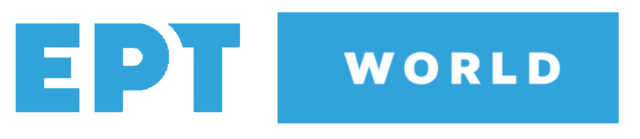 